BZP/TED/2/2022/OSP ORW Opole 	 	 	Opole 14 października 2022 r. Informacja o wyborze najkorzystniejszej oferty. Dotyczy: postępowania o udzielenie zamówienia publicznego prowadzanego w trybie podstawowym bez negocjacji o wartości zamówienia nieprzekraczającej progów unijnych o jakich stanowi art. 3 ustawy z 11 września 2019 r. -Prawo zamówień publicznych(Dz. U. z 2019 r. poz. 2019 ze zm. ) – dalej p.z.p. na dostawy pn. „Dostawa samochodu lekkiego ratownictwa wodnego z układem napędowym 4x4 dla Ochotniczej Straży Pożarnej Oddział Ratownictwa Wodnego w Opolu” Ochotnicza Straż Pożarna Oddział Ratownictwa Wodnego w Opolu informuje, że w postępowaniu o udzielenie zamówienia publicznego za najkorzystniejszą ofertę została uznana oferta złożona przez: Ładziński Produkcja Specjalistycznych Pojazdów Przemysław Ładziński Ul. Waryńskiego 10 58-500 Jelenia Góra NIP: 611-208-96-00  z ceną oferowaną: 559.711,50 zł brutto Uzasadnienie wyboru faktycznie: W przeprowadzonym postępowaniu o udzielenie zamówienia publicznego złożono jedną ofertę. Złożona oferta przedstawia najkorzystniejszy bilans ceny i innych kryteriów odnoszących się do przedmiotu zamówienia. Wykonawca nie został wykluczony i złożył ofertę niepodlegającą odrzuceniu, zgodnie z kryteriami oceny ofert określonymi w Specyfikacji Istotnych Warunków Zamówienia oraz spełnił wszystkie wymagania postawione przez Zamawiającego. ……………………………….. 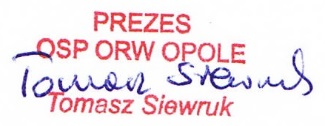 